                INSCHRIJFFORMULIER
                32STE NK NVBH IGP 2021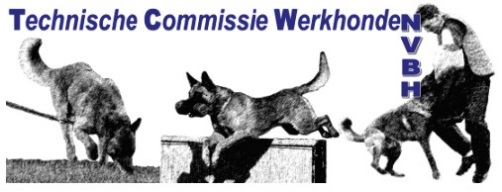 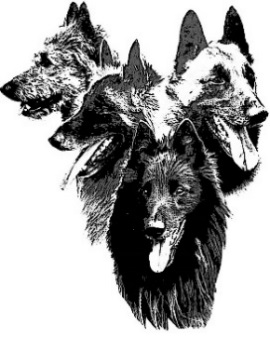 Organisatie : NVBH TCW / KG HSV Orderbos>> verplichte selectiewedstrijd voor het Wereldkampioenschap FMBB 2022 <<
30 & 31 Oktober 2021 – Locatie Orderbos 35, 7313HN ApeldoornA/B/C-KAMPIOENSCHAP IPO-II en IPO-III combinaties  
Keurmeesters : dhr R. de Jong (-A-) – dhr J. Selders (-B en C-)
Pakwerkers: Worden nog bekend gemaakt!
Spoorleggers:  dhr C. Vervoordeldonk – dhr P. BoetersWK FMBB 2022:
Deelnemer meld zich WEL / NIET aan voor deelnamen WK FMBB 2022,Om deel te kunnen nemen aan het WK FMBB zijn onder normale omstandigheden twee kwalificatiewedstrijden met minimaal 270 punten vereist. De rangorde op het Nederlands kampioenschap met minimaal 270 punten bepaald (indien gewenst) vervolgens wie er deel kan nemen aan het wereldkampioenschap van de FMBB 2022.**Uiterste ontvangstdatum inschrijving: 15 Oktober 2021. Inschrijvingskosten bedragen € 25,- te voldoen - voor 15 Oktober 2021- op bankrekening NL98 RABO 0115 7533 38 t.n.v. NVBH TCW.Ondergetekende verklaart alle gegevens naar waarheid te hebben ingevuld en kennis te hebben genomen van en akkoord te zijn het regelement deelname NVBH NK / WK welke openbaar zijn gepubliceerd op de website van de NVBH.Inschrijfformulier/ kopie stamboom/ lidmaatschapskaart per mail verzenden naar: sectcw@nvbh.euDeelnemer gaat akkoord met het gebruik van de hier verstrekte persoonsgegevens, inclusief publicatie van foto's op de NVBH-website/ FB en in het clubblad.Handtekening geleider/eigenaar: ...........................................	Datum: Gegevens geleider c.q. eigenaarGegevens geleider c.q. eigenaarNaam eigenaar:Naam eigenaar:Naam geleider:Naam geleider:Adres:Adres:Postcode/woonplaats:Postcode/woonplaats:Telefoon: Email:Trainend bij vereniging:Trainend bij vereniging:Lidmaatschap nr. NVBH: Lidmaatschap nr. & naam andere bond: Toestemming voor publicatie foto’s en video’s Geef wel toestemming  Geef geen toestemmingGegevens hondGegevens hondGegevens hondGegevens hondGegevens hondGegevens hondGegevens hondVolledige naam hond: Volledige naam hond: Volledige naam hond: Volledige naam hond: Volledige naam hond: Volledige naam hond: Volledige naam hond: Neemt deel in                 IGP-II IGP-II Examen IGP-III Examen IGP-III Examen IGP-III IGP-IIIGeslacht:  Reu   TeefGeslacht:  Reu   TeefGeb. datum: Geb. datum: NHSB nr.:Tat./Chip nr.:Tat./Chip nr.:Naam vader: Naam vader: Naam vader: Naam vader: Naam moeder:Naam moeder:Naam moeder:Variëteit:   Mechelaar     Groenendaeler     Tervuerense      LaekenseVariëteit:   Mechelaar     Groenendaeler     Tervuerense      LaekenseVariëteit:   Mechelaar     Groenendaeler     Tervuerense      LaekenseVariëteit:   Mechelaar     Groenendaeler     Tervuerense      LaekenseVariëteit:   Mechelaar     Groenendaeler     Tervuerense      LaekenseVariëteit:   Mechelaar     Groenendaeler     Tervuerense      LaekenseVariëteit:   Mechelaar     Groenendaeler     Tervuerense      Laekense